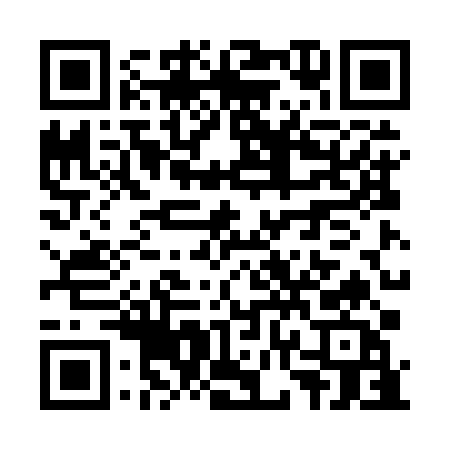 Prayer times for Cateska Gora, SloveniaWed 1 May 2024 - Fri 31 May 2024High Latitude Method: Angle Based RulePrayer Calculation Method: Muslim World LeagueAsar Calculation Method: HanafiPrayer times provided by https://www.salahtimes.comDateDayFajrSunriseDhuhrAsrMaghribIsha1Wed3:465:4712:575:588:0810:022Thu3:435:4512:575:598:1010:043Fri3:415:4412:576:008:1110:064Sat3:395:4212:576:018:1210:085Sun3:365:4112:576:028:1410:106Mon3:345:3912:576:028:1510:127Tue3:325:3812:576:038:1610:148Wed3:295:3612:576:048:1710:169Thu3:275:3512:576:058:1910:1810Fri3:255:3412:576:058:2010:2011Sat3:235:3312:576:068:2110:2212Sun3:205:3112:566:078:2210:2413Mon3:185:3012:566:078:2410:2614Tue3:165:2912:566:088:2510:2815Wed3:145:2812:576:098:2610:3016Thu3:125:2712:576:108:2710:3217Fri3:095:2512:576:108:2810:3418Sat3:075:2412:576:118:2910:3619Sun3:055:2312:576:128:3110:3920Mon3:035:2212:576:128:3210:4121Tue3:015:2112:576:138:3310:4322Wed2:595:2012:576:148:3410:4523Thu2:575:1912:576:148:3510:4624Fri2:555:1912:576:158:3610:4825Sat2:535:1812:576:158:3710:5026Sun2:515:1712:576:168:3810:5227Mon2:505:1612:576:178:3910:5428Tue2:485:1512:576:178:4010:5629Wed2:465:1512:586:188:4110:5830Thu2:445:1412:586:188:4210:5931Fri2:435:1312:586:198:4311:01